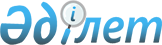 О предоставлении социальной помощи
					
			Утративший силу
			
			
		
					Решение Жанакорганского районного маслихата Кызылординской области от 07 сентября 2012 года N 72. Зарегистрировано Департаментом юстиции Кызылординской области 05 октября 2012 года за N 4320. Утратило силу в связи с истечением срока применения - (письмо Жанакорганского районного маслихата Кызылординской области от 15 августа 2013 года N 178)      Сноска. Утратило силу в связи с истечением срока применения - (письмо Жанакорганского районного маслихата Кызылординской области от 15.08.2013 N 178).

      В соответствии со статьей 6 Закона Республики Казахстан от 23 января 2001 года "О местном государственном управлении и самоуправлении в Республике Казахстан", пунктом 5 статьи 18 Закона Республики Казахстан от 8 июля 2005 года "О государственном регулировании развития агропромышленного комплекса и сельских территорий" РЕШИЛИ:



      1. Предоставить социальную помощь на приобретение топлива проживающим и работающим в сельских населенных пунктах Жанакорганского района специалистам государственных организаций социального обеспечения, культуры, спорта и ветеринарии, работающим в сельской местности педагогическим работникам образования, медицинским и фармацевтическим работникам организаций государственного сектора здравоохранения, за счет бюджетных средств единовременно денежной компенсации в размере 6000 (шесть тысяч) тенге.



      2. Настоящее решение вводится в действие по истечении десяти календарных дней после дня первого официального опубликования.      Председатель внеочередной

      X сессии районного маслихата                 Ыскаков С.      Секретарь районного маслихата                Налибаев А.
					© 2012. РГП на ПХВ «Институт законодательства и правовой информации Республики Казахстан» Министерства юстиции Республики Казахстан
				